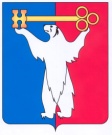 АДМИНИСТРАЦИЯ ГОРОДА НОРИЛЬСКАКРАСНОЯРСКОГО КРАЯПОСТАНОВЛЕНИЕ02.10.2015                                                г.Норильск                                                    № 510О внесении изменения в постановление Администрации города Норильска 
от 15.04.2015 № 161В связи со сменой телефонных номеров в Администрации города Норильска и ее структурных подразделениях, ПОСТАНОВЛЯЮ:1. Внести в Положение о формировании кадрового резерва муниципальных служащих Администрации города Норильска, утвержденное постановлением Администрации города Норильска от 15.04.2015 № 161 (далее – Положение), следующее изменение: в пункте 2.1 Положения слова «тел. 42-73-58» заменить словами 
«тел. 43-71-30 (добавочные номера 1173, 1174, 1175, 1176».2. Опубликовать настоящее постановление в газете «Заполярная правда» и разместить его на официальном сайте муниципального образования город Норильск.Руководитель Администрации города Норильска				Е.Ю. Поздняков